2 категория                                                                     № участника    Задание № 3Тест по биографии и творчеству Франца ШубертаРаздел А. Вопросы с одним вариантом ответаПервые немецкиеписатели-романтики:Э.Т.А. Гофман, Р. ШуманЭ.Т.А. Гофман, братья Шлегели,  Новалис А. фон Арним, К. БрентаноИ.В. Гете, В.И. Жуковский, Ф. ШиллерМузыкант и писатель, который в своих статьях впервые употребляет слово «романтизм» как музыкальный термин:Р. ШуманЭ.Т.А. ГофманГ. БерлиозР. ВагнерКомпозиторы, чье  творчество Шуберт изучал в детские годы и в конвикте:Глюк, Моцарт, ЦумштегМоцарт, Сальери, ШуманИ.С. Бах, Моцарт, ШопенИ.Х. Бах, Бетховен, Сальери Поэты, чьи стихи использованы в сборнике «Лебединая песня»:Гете, Гейне, ШиллерГете, Майрхофер, ШубартРельштаб, Шлегель, ШиллерРельштаб, Гейне, ЗейдльИнструменты, которые солируют в теме побочной партии 2-й части симфонии № 8: Кларнет, затем гобойГобой, затем кларнетТолько кларнетТолько гобойМузыкант, нашедший автограф симфонии №9 (С-Dur) Шуберта:Р. ШуманФ. ШопенИ. МайрхоферИ. ХербекВремя проведения первого и единственного авторского публичного концерта Шуберта:за несколько дней до переезда в Венуза несколько месяцев до смертив декабре 1813в декабре 1828Лишнее имя в перечне участников «Шубертиад»: ШпаунХюттенбреннерЭстерхазиЗонлейтнерФорма песни «Гретхен за прялкой»КуплетнаяКуплетно-вариационная с рефреномРондо Трехчастная с рефреномПесня Шуберта, послужившая материалом для одноименной фортепианной фантазии:"Смерть и девушка""Форель""Скиталец""Розамунда"Раздел В. Вопросы с одним или несколькими вариантами ответаПроизведения, НЕ являющиеся вокальными циклами Шуберта:1) «Зимний путь»2) «Дева озера»3) «Прекрасная мельничиха»4) «К далёкой возлюбленной»5) «Лебединая песня»Произведения, изданные при жизни композитора:«Прекрасная мельничиха»«Лебединая песня»Песня «К музыке»Экспромт Es-durИнструментальные жанры, существовавшие до XIX столетия, но только в эпоху романтизма ставшие самостоятельными:музыкальный моментпрелюдияэкспромтноктюрнНовые инструментальные жанры романтизма:музыкальный моментпрелюдияэкспромтноктюрнВыберите события и произведения, относящиеся к жизни и творчеству друга Шуберта Иоганна Майрхофера:Поэт-любительКнижный цензорХудожник Автор текстов к 47 песням ШубертаАвтор либретто двух опер Шуберта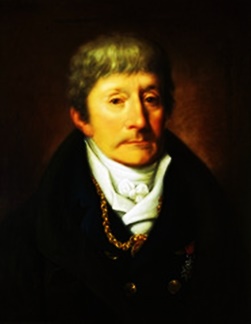 Раздел С. Впишите свои варианты ответовВ  1824 г. Шуберт написал  концертную пьесу  «Венгерский дивертисмент», где есть элементы стиля вербункош. Какое событие в жизни Шубертапослужило импульсом к созданию этого произведения?  __________________________________________________________________________________________________________________________________________________Пример произведения, в гармонии которого есть сопоставление одноименных мажора и минора: _________________________________________________________________________Родоначальник жанра вокальной баллады с фортепианным сопровождением:_____________________________________________________________________________Художественный прием, объединяющий партии фортепиано в песнях «Гретхен за прялкой», «Лесной царь», «В путь»: _____________________________________________________________Перечислите все разделы 1-й части «Неоконченной симфонии», в которых появляется тема вступления: ____________________________________________________________________________________________________________________________________________________